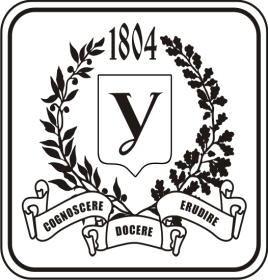 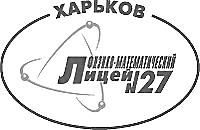 16 лютого 2020 року Харківський національний університет імені В.Н.Каразіна спільно із фізико-математичним ліцеєм №27 проводить Зимову математичну олімпіаду для учнів 4 класів.До журі олімпіади входять викладачі Малого каразінського університету, вчителі Харківського фізико-математичного ліцею №27, студенти факультету математики і інформатики ХНУ імені В.Н.Каразіна та школярі старших класів – неодноразові переможці Міжнародних та Всеукраїнських олімпіад.У рамках Зимової математичної олімпіади буде проведено конкурс «Шкільні задачі-лютий», результати якого враховуватимуться при вступі до 5 класу Харківського фізико-математичного ліцею №27.Під час олімпіади відбудеться зустріч батьків з викладачами Малого каразінського університету та вчителями Харківського фізико-математичного ліцею №27.	Зимова математична олімпіада будет проходити в головному корпусі Харківського національного університету імені В.Н.Каразіна за адресою: майдан Свободи, 4. Участь у святі безкоштовна. Кожен учасник повинен мати чистий зошит у клітинку. УВАГА! Всі бажаючі взяти участь в олімпіаді повинні зареєструватися на сайті  http://school-olympiad.appspot.com/ до 12 лютого 2020 року (час закінчення реєстрації – 20-00). Якщо ви не змогли зареєструватися, заявку на участь можна подати, зателефонувавши: 707-52-70, 707-55-26. Робіть це лише в крайньому разі, оскільки електронна реєстррація суттєво полегшує роботу оргкомітету. Отримання талонів учасників у холі першого поверху з 11-45 до 12-15. Орієнтовний час закінчення заходу– 15-30.23 лютого о 13-30 заслужений учитель України С. ОА. Лифиць проведе розбір задач попередньої олимпиади. Потім члени журі проведуть заняття математичного гуртка, під час якого діти й батьки зможуть побачити, як навчають математиці в Малому університеті. После этого состоится награждение победителей.	Оргкомітет